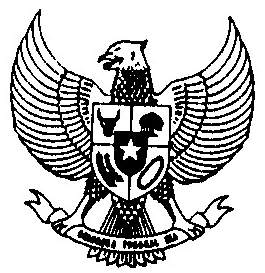 PERATURAN GUBERNUR SUMATERA BARATNOMOR   4   TAHUN   2015TENTANGPETUNJUK PELAKSANAAN PEMUNGUTAN, PENGGUNAAN, DAN PEMANFAATAN PAJAK ROKOKDENGAN RAHMAT TUHAN YANG MAHA ESAGUBERNUR SUMATERA BARAT,MEMUTUSKAN  :BERITA DAERAH PROVINSI SUMATERA BARAT TAHUN 2015 NOMOR :MenimbangMenimbang::a.a.bahwa dengan telah diundangkannya  Peraturan Daerah Provinsi Sumatera Barat Nomor 8 Tahun 2013 tentang Perubahan Kedua Atas Peraturan Daerah Nomor 4 Tahun 2011 tentang Pajak Daerah, maka untuk pelaksanaan pemungutan, penggunaan, dan pemanfaatan Pajak Rokok yang merupakan bagian dari Pajak Daerah perlu diatur petunjuk pelaksanaannya lebih lanjut;b.b.berdasarkan pertimbangan  sebagaimana dimaksud dalam huruf a, perlu menetapkan Peraturan Gubernur tentang Petunjuk Pelaksanaan Pemungutan, Penggunaan, dan Pemanfaatan Pajak Rokok;Mengingat::1.1.Undang-Undang Nomor  61 Tahun 1958 tentang Penetapan Undang-Undang Darurat Nomor 19 Tahun 1957 tentang Pembentukan Daerah-daerah Swatantra Tingkat I Sumatera Barat, Jambi dan Riau sebagai Undang-Undang (Lembaran Negara Republik Indonesia Tahun 1958 Nomor 112, Tambahan Lembaran Negara Republik Indonesia Nomor 1646);Undang-Undang Nomor  61 Tahun 1958 tentang Penetapan Undang-Undang Darurat Nomor 19 Tahun 1957 tentang Pembentukan Daerah-daerah Swatantra Tingkat I Sumatera Barat, Jambi dan Riau sebagai Undang-Undang (Lembaran Negara Republik Indonesia Tahun 1958 Nomor 112, Tambahan Lembaran Negara Republik Indonesia Nomor 1646);2.2.Undang-Undang Nomor 6 Tahun 1983 tentang Ketentuan Umum dan Tata Cara Perpajakan (Lembaran Negara Republik Indonesia Tahun 1983 Nomor 44, Tambahan Lembaran Negara Republik Indonesia Nomor 3262), sebagaimana telah diubah beberapa kali, terakhir dengan Undang-Undang Nomor 16 Tahun 2009 tentang Penetapan Peraturan Pemerintah Pengganti Undang-Undang Nomor 5 Tahun 2008 tentang Perubahan Keempat Atas Undang-Undang Nomor 6 Tahun 1983 tentang Ketentuan Umum dan Tata Cara Perpajakan menjadi Undang-Undang (Lembaran Negara Republik Indonesia Tahun 2009 Nomor 62, Tambahan Lembaran Negara Republik Indonesia Nomor 4444);Undang-Undang Nomor 6 Tahun 1983 tentang Ketentuan Umum dan Tata Cara Perpajakan (Lembaran Negara Republik Indonesia Tahun 1983 Nomor 44, Tambahan Lembaran Negara Republik Indonesia Nomor 3262), sebagaimana telah diubah beberapa kali, terakhir dengan Undang-Undang Nomor 16 Tahun 2009 tentang Penetapan Peraturan Pemerintah Pengganti Undang-Undang Nomor 5 Tahun 2008 tentang Perubahan Keempat Atas Undang-Undang Nomor 6 Tahun 1983 tentang Ketentuan Umum dan Tata Cara Perpajakan menjadi Undang-Undang (Lembaran Negara Republik Indonesia Tahun 2009 Nomor 62, Tambahan Lembaran Negara Republik Indonesia Nomor 4444);3.3.Undang-Undang Nomor 28 Tahun 2009 tentang Pajak Daerah dan Retribusi Daerah (Lembaran Negara Republik Indonesia Tahun 2009 Nomor 130, Tambahan Lembaran Negara Republik Indonesia Nomor 5049);Undang-Undang Nomor 28 Tahun 2009 tentang Pajak Daerah dan Retribusi Daerah (Lembaran Negara Republik Indonesia Tahun 2009 Nomor 130, Tambahan Lembaran Negara Republik Indonesia Nomor 5049);4.4.Undang-Undang Nomor 36 Tahun 2009 tentang Kesehatan (Lembaran Negara Republik Indonesia Tahun 2009 Nomor 144, Tambahan Lembaran Negara Republik Indonesia Nomor 5063);Undang-Undang Nomor 36 Tahun 2009 tentang Kesehatan (Lembaran Negara Republik Indonesia Tahun 2009 Nomor 144, Tambahan Lembaran Negara Republik Indonesia Nomor 5063);5.5.Undang-Undang Nomor 23 Tahun 2014 tentang Pemerintahan Daerah (Lembaran Negara Republik Indonesia Tahun 2014 Nomor 244, Tambahan Lembaran Negara Republik Indonesia Nomor 5547);Undang-Undang Nomor 23 Tahun 2014 tentang Pemerintahan Daerah (Lembaran Negara Republik Indonesia Tahun 2014 Nomor 244, Tambahan Lembaran Negara Republik Indonesia Nomor 5547);6.6.Peraturan Pemerintah Nomor 69 Tahun 2010 tentang Tata Cara Pemberian dan Pemanfaatan Insentif Pemungutan Pajak Daerah dan Retribusi Daerah  (Lembaran Negara Republik Indonesia Tahun 2010 Nomor 119, Tambahan Lembaran Negara Republik Indonesia  Nomor 5161);Peraturan Pemerintah Nomor 69 Tahun 2010 tentang Tata Cara Pemberian dan Pemanfaatan Insentif Pemungutan Pajak Daerah dan Retribusi Daerah  (Lembaran Negara Republik Indonesia Tahun 2010 Nomor 119, Tambahan Lembaran Negara Republik Indonesia  Nomor 5161);7.7.Peraturan  Pemerintah  Nomor 91 Tahun 2010  tentang Pajak  Daerah  Yang  Dipungut  Berdasarkan Penetapan Kepala Daerah atau Dibayar Sendiri oleh Wajib Pajak (Lembaran Negara Republik Indonesia Tahun 2010 Nomor 153, Tambahan Lembaran Negara Republik Indonesia Nomor 5179);Peraturan  Pemerintah  Nomor 91 Tahun 2010  tentang Pajak  Daerah  Yang  Dipungut  Berdasarkan Penetapan Kepala Daerah atau Dibayar Sendiri oleh Wajib Pajak (Lembaran Negara Republik Indonesia Tahun 2010 Nomor 153, Tambahan Lembaran Negara Republik Indonesia Nomor 5179);8.8.Peraturan Menteri Keuangan Nomor 115/PMK.07/2013 tentang Tata Cara Pemungutan dan Penyetoran Pajak Rokok;Peraturan Menteri Keuangan Nomor 115/PMK.07/2013 tentang Tata Cara Pemungutan dan Penyetoran Pajak Rokok;9.9.Peraturan Daerah Provinsi Sumatera Barat Nomor 4 Tahun 2008 tentang Pembentukan Organisasi dan Tata Kerja Dinas Daerah Provinsi Sumatera Barat, sebagaimana telah diubah beberapa kali, terakhir dengan Peraturan Daerah Nomor 11 Tahun 2014 tentang Perubahan Kedua Atas Peraturan Daerah Nomor 4 Tahun 2008 tentang Pembentukan Organisasi dan Tata Kerja Dinas Daerah Provinsi Sumatera Barat (Lembaran Daerah Provinsi Sumatera Barat Tahun 2014 Nomor 11, Tambahan Lembaran Daerah Provinsi Sumatera Barat Nomor 161);Peraturan Daerah Provinsi Sumatera Barat Nomor 4 Tahun 2008 tentang Pembentukan Organisasi dan Tata Kerja Dinas Daerah Provinsi Sumatera Barat, sebagaimana telah diubah beberapa kali, terakhir dengan Peraturan Daerah Nomor 11 Tahun 2014 tentang Perubahan Kedua Atas Peraturan Daerah Nomor 4 Tahun 2008 tentang Pembentukan Organisasi dan Tata Kerja Dinas Daerah Provinsi Sumatera Barat (Lembaran Daerah Provinsi Sumatera Barat Tahun 2014 Nomor 11, Tambahan Lembaran Daerah Provinsi Sumatera Barat Nomor 161);10.10.Peraturan Daerah Provinsi Sumatera Barat Nomor 10 Tahun 2008 tentang Pengelolaan Keuangan Daerah (Lembaran Daerah Provinsi Sumatera Barat Tahun 2008 Nomor  10, Tambahan Lembaran Daerah Provinsi Sumatera Barat Tahun 2008);Peraturan Daerah Provinsi Sumatera Barat Nomor 10 Tahun 2008 tentang Pengelolaan Keuangan Daerah (Lembaran Daerah Provinsi Sumatera Barat Tahun 2008 Nomor  10, Tambahan Lembaran Daerah Provinsi Sumatera Barat Tahun 2008);11.11.Peraturan Daerah Provinsi Sumatera Barat Nomor 4 Tahun 2011 tentang Pajak Daerah, sebagaimana  telah diubah beberapa kali, terakhir dengan Peraturan Daerah  Nomor 8 Tahun 2013 tentang Perubahan Kedua Atas Peraturan Daerah Nomor 4 Tahun 2011 tentang Pajak Daerah (Lembaran Daerah Provinsi Sumatera Barat Nomor 8, Tambahan Lembaran Daerah Provinsi Sumatera Barat Tahun  2013 Nomor 91);Peraturan Daerah Provinsi Sumatera Barat Nomor 4 Tahun 2011 tentang Pajak Daerah, sebagaimana  telah diubah beberapa kali, terakhir dengan Peraturan Daerah  Nomor 8 Tahun 2013 tentang Perubahan Kedua Atas Peraturan Daerah Nomor 4 Tahun 2011 tentang Pajak Daerah (Lembaran Daerah Provinsi Sumatera Barat Nomor 8, Tambahan Lembaran Daerah Provinsi Sumatera Barat Tahun  2013 Nomor 91);Menetapkan:PERATURAN GUBERNUR TENTANG PETUNJUK PELAKSANAAN PEMUNGUTAN, PENGGUNAAN, DAN PEMANFAATAN PAJAK ROKOKPERATURAN GUBERNUR TENTANG PETUNJUK PELAKSANAAN PEMUNGUTAN, PENGGUNAAN, DAN PEMANFAATAN PAJAK ROKOKPERATURAN GUBERNUR TENTANG PETUNJUK PELAKSANAAN PEMUNGUTAN, PENGGUNAAN, DAN PEMANFAATAN PAJAK ROKOKPERATURAN GUBERNUR TENTANG PETUNJUK PELAKSANAAN PEMUNGUTAN, PENGGUNAAN, DAN PEMANFAATAN PAJAK ROKOKPERATURAN GUBERNUR TENTANG PETUNJUK PELAKSANAAN PEMUNGUTAN, PENGGUNAAN, DAN PEMANFAATAN PAJAK ROKOKPERATURAN GUBERNUR TENTANG PETUNJUK PELAKSANAAN PEMUNGUTAN, PENGGUNAAN, DAN PEMANFAATAN PAJAK ROKOKBAB IBAB IBAB IBAB IBAB IKETENTUAN UMUMKETENTUAN UMUMKETENTUAN UMUMKETENTUAN UMUMKETENTUAN UMUMPasal 1Pasal 1Pasal 1Pasal 1Pasal 1Dalam Peraturan Gubernur ini yang dimaksud dengan :Dalam Peraturan Gubernur ini yang dimaksud dengan :Dalam Peraturan Gubernur ini yang dimaksud dengan :Dalam Peraturan Gubernur ini yang dimaksud dengan :Dalam Peraturan Gubernur ini yang dimaksud dengan :1.1.Pemerintah adalah Pemerintah Pusat.Pemerintah adalah Pemerintah Pusat.Pemerintah adalah Pemerintah Pusat.2.2.Daerah adalah Provinsi Sumatera Barat.Daerah adalah Provinsi Sumatera Barat.Daerah adalah Provinsi Sumatera Barat.3.3.Pemerintah Daerah adalah Pemerintah Provinsi Sumatera Barat.Pemerintah Daerah adalah Pemerintah Provinsi Sumatera Barat.Pemerintah Daerah adalah Pemerintah Provinsi Sumatera Barat.4.4.Gubernur adalah Gubernur Sumatera Barat.Gubernur adalah Gubernur Sumatera Barat.Gubernur adalah Gubernur Sumatera Barat.5.5.Kabupaten/Kota adalah Kabupaten/Kota di Provinsi Sumatera BaratKabupaten/Kota adalah Kabupaten/Kota di Provinsi Sumatera BaratKabupaten/Kota adalah Kabupaten/Kota di Provinsi Sumatera Barat6.6.Pajak Rokok adalah Pungutan atas cukai rokok yang dipungut oleh Pemerintah.Pajak Rokok adalah Pungutan atas cukai rokok yang dipungut oleh Pemerintah.Pajak Rokok adalah Pungutan atas cukai rokok yang dipungut oleh Pemerintah.7.7.Cukai Rokok adalah pungutan negara yang dikenakan terhadap rokok karena sifat atau karakteristiknya memenuhi ketentuan yang ditetapkan dalam peraturan perundang-undangan tentang cukai.Cukai Rokok adalah pungutan negara yang dikenakan terhadap rokok karena sifat atau karakteristiknya memenuhi ketentuan yang ditetapkan dalam peraturan perundang-undangan tentang cukai.Cukai Rokok adalah pungutan negara yang dikenakan terhadap rokok karena sifat atau karakteristiknya memenuhi ketentuan yang ditetapkan dalam peraturan perundang-undangan tentang cukai.8.8.Pemungutan adalah suatu rangkaian kegiatan mulai penghimpunan data obyek dan subyek pajak, penentuan besarnya pajak yang terutang sampai kegiatan penagihan pajak serta pengawasan penyetorannya. Pemungutan adalah suatu rangkaian kegiatan mulai penghimpunan data obyek dan subyek pajak, penentuan besarnya pajak yang terutang sampai kegiatan penagihan pajak serta pengawasan penyetorannya. Pemungutan adalah suatu rangkaian kegiatan mulai penghimpunan data obyek dan subyek pajak, penentuan besarnya pajak yang terutang sampai kegiatan penagihan pajak serta pengawasan penyetorannya. 9.9.Kantor Bea dan Cukai adalah Kantor Pelayanan Utama Bea dan Cukai atau Kantor Pengawasan dan Pelayanan Bea dan Cukai dilingkungan Direktorat Jenderal Bea dan Cukai.Kantor Bea dan Cukai adalah Kantor Pelayanan Utama Bea dan Cukai atau Kantor Pengawasan dan Pelayanan Bea dan Cukai dilingkungan Direktorat Jenderal Bea dan Cukai.Kantor Bea dan Cukai adalah Kantor Pelayanan Utama Bea dan Cukai atau Kantor Pengawasan dan Pelayanan Bea dan Cukai dilingkungan Direktorat Jenderal Bea dan Cukai.10.10.Surat Pemberitahuan Pajak Rokok yang selanjutnya disingkat dengan SPPR adalah surat yang digunakan oleh Wajib Pajak Rokok untuk melaporkan penghitungan dan/atau dasar pembayaran Pajak Rokok.Surat Pemberitahuan Pajak Rokok yang selanjutnya disingkat dengan SPPR adalah surat yang digunakan oleh Wajib Pajak Rokok untuk melaporkan penghitungan dan/atau dasar pembayaran Pajak Rokok.Surat Pemberitahuan Pajak Rokok yang selanjutnya disingkat dengan SPPR adalah surat yang digunakan oleh Wajib Pajak Rokok untuk melaporkan penghitungan dan/atau dasar pembayaran Pajak Rokok.11.11.Anggaran Pendapatan dan Belanja Daerah yang selanjutnya disingkat APBD adalah rencana keuangan tahunan pemerintah daerah yang dibahas dan disetujui bersama oleh Pemerintah Daerah dan Dewan Perwakilan Rakyat Daerah, dan ditetapkan dengan Peraturan Daerah.Anggaran Pendapatan dan Belanja Daerah yang selanjutnya disingkat APBD adalah rencana keuangan tahunan pemerintah daerah yang dibahas dan disetujui bersama oleh Pemerintah Daerah dan Dewan Perwakilan Rakyat Daerah, dan ditetapkan dengan Peraturan Daerah.Anggaran Pendapatan dan Belanja Daerah yang selanjutnya disingkat APBD adalah rencana keuangan tahunan pemerintah daerah yang dibahas dan disetujui bersama oleh Pemerintah Daerah dan Dewan Perwakilan Rakyat Daerah, dan ditetapkan dengan Peraturan Daerah.12.12.Insentif Pemungutan Pajak yang selanjutnya disebut Insentif adalah tambahan penghasilan yang diberikan sebagai penghargaan atas kinerja tertentu dalam pemungutan Pajak.Insentif Pemungutan Pajak yang selanjutnya disebut Insentif adalah tambahan penghasilan yang diberikan sebagai penghargaan atas kinerja tertentu dalam pemungutan Pajak.Insentif Pemungutan Pajak yang selanjutnya disebut Insentif adalah tambahan penghasilan yang diberikan sebagai penghargaan atas kinerja tertentu dalam pemungutan Pajak.13.13.Rekening  Kas  Umum  Daerah  adalah  rekening tempat  penyimpanan  uang  Daerah yang  ditentukan  oleh  Gubernur  untuk  menampung  seluruh  Penerimaan Daerah dan membayar seluruh pengeluaran Daerah pada Bank yang ditetapkan.Rekening  Kas  Umum  Daerah  adalah  rekening tempat  penyimpanan  uang  Daerah yang  ditentukan  oleh  Gubernur  untuk  menampung  seluruh  Penerimaan Daerah dan membayar seluruh pengeluaran Daerah pada Bank yang ditetapkan.Rekening  Kas  Umum  Daerah  adalah  rekening tempat  penyimpanan  uang  Daerah yang  ditentukan  oleh  Gubernur  untuk  menampung  seluruh  Penerimaan Daerah dan membayar seluruh pengeluaran Daerah pada Bank yang ditetapkan.BAB IIBAB IIBAB IIBAB IIBAB IINAMA, OBJEK DAN SUBJEK PAJAK ROKOKNAMA, OBJEK DAN SUBJEK PAJAK ROKOKNAMA, OBJEK DAN SUBJEK PAJAK ROKOKNAMA, OBJEK DAN SUBJEK PAJAK ROKOKNAMA, OBJEK DAN SUBJEK PAJAK ROKOKPasal 2Pasal 2Pasal 2Pasal 2Pasal 2Dengan nama Pajak Rokok dipungut Pajak atas konsumsi rokok.Dengan nama Pajak Rokok dipungut Pajak atas konsumsi rokok.Dengan nama Pajak Rokok dipungut Pajak atas konsumsi rokok.Dengan nama Pajak Rokok dipungut Pajak atas konsumsi rokok.Dengan nama Pajak Rokok dipungut Pajak atas konsumsi rokok.Pasal 3Pasal 3Pasal 3Pasal 3Pasal 3(1)Objek Pajak Rokok adalah konsumsi rokokObjek Pajak Rokok adalah konsumsi rokokObjek Pajak Rokok adalah konsumsi rokokObjek Pajak Rokok adalah konsumsi rokok(2)Rokok sebagaimana dimaksud pada ayat (1) meliputi sigaret, cerutu, dan rokok daun.Rokok sebagaimana dimaksud pada ayat (1) meliputi sigaret, cerutu, dan rokok daun.Rokok sebagaimana dimaksud pada ayat (1) meliputi sigaret, cerutu, dan rokok daun.Rokok sebagaimana dimaksud pada ayat (1) meliputi sigaret, cerutu, dan rokok daun.(3)Dikecualikan dari objek Pajak Rokok sebagaimana dimaksud pada ayat (1) adalah rokok yang tidak dikenai cukai berdasarkan peraturan perundang-undangan di bidang cukai.Dikecualikan dari objek Pajak Rokok sebagaimana dimaksud pada ayat (1) adalah rokok yang tidak dikenai cukai berdasarkan peraturan perundang-undangan di bidang cukai.Dikecualikan dari objek Pajak Rokok sebagaimana dimaksud pada ayat (1) adalah rokok yang tidak dikenai cukai berdasarkan peraturan perundang-undangan di bidang cukai.Dikecualikan dari objek Pajak Rokok sebagaimana dimaksud pada ayat (1) adalah rokok yang tidak dikenai cukai berdasarkan peraturan perundang-undangan di bidang cukai.Pasal 4Pasal 4Pasal 4Pasal 4Pasal 4(1)Subjek Pajak Rokok adalah konsumen rokok.Subjek Pajak Rokok adalah konsumen rokok.Subjek Pajak Rokok adalah konsumen rokok.Subjek Pajak Rokok adalah konsumen rokok.(2)Wajib Pajak Rokok adalah pengusaha pabrik rokok/produsen dan importir rokok yang memiliki izin berupa Nomor Pokok Pengusaha Barang Kena Cukai.Wajib Pajak Rokok adalah pengusaha pabrik rokok/produsen dan importir rokok yang memiliki izin berupa Nomor Pokok Pengusaha Barang Kena Cukai.Wajib Pajak Rokok adalah pengusaha pabrik rokok/produsen dan importir rokok yang memiliki izin berupa Nomor Pokok Pengusaha Barang Kena Cukai.Wajib Pajak Rokok adalah pengusaha pabrik rokok/produsen dan importir rokok yang memiliki izin berupa Nomor Pokok Pengusaha Barang Kena Cukai.(3)Pajak Rokok dipungut oleh instansi Pemerintah yang berwenang memungut cukai bersamaan dengan pemungutan Cukai Rokok.Pajak Rokok dipungut oleh instansi Pemerintah yang berwenang memungut cukai bersamaan dengan pemungutan Cukai Rokok.Pajak Rokok dipungut oleh instansi Pemerintah yang berwenang memungut cukai bersamaan dengan pemungutan Cukai Rokok.Pajak Rokok dipungut oleh instansi Pemerintah yang berwenang memungut cukai bersamaan dengan pemungutan Cukai Rokok.(4)Penerimaan Pajak Rokok disetorkan Kas Umum Daerah .Penerimaan Pajak Rokok disetorkan Kas Umum Daerah .Penerimaan Pajak Rokok disetorkan Kas Umum Daerah .Penerimaan Pajak Rokok disetorkan Kas Umum Daerah .BAB IIIBAB IIIBAB IIIBAB IIIBAB IIITATA CARA PEMUNGUTAN DAN PENYETORAN PAJAK ROKOKTATA CARA PEMUNGUTAN DAN PENYETORAN PAJAK ROKOKTATA CARA PEMUNGUTAN DAN PENYETORAN PAJAK ROKOKTATA CARA PEMUNGUTAN DAN PENYETORAN PAJAK ROKOKTATA CARA PEMUNGUTAN DAN PENYETORAN PAJAK ROKOKPasal 5Pasal 5Pasal 5Pasal 5Pasal 5(1)Pemungutan Pajak Rokok dilarang diborongkan.Pemungutan Pajak Rokok dilarang diborongkan.Pemungutan Pajak Rokok dilarang diborongkan.Pemungutan Pajak Rokok dilarang diborongkan.(2)Tata Cara Pemungutan dan Penyetoran Pajak Rokok dilaksanakan sesuai dengan Peraturan Menteri Keuangan.Tata Cara Pemungutan dan Penyetoran Pajak Rokok dilaksanakan sesuai dengan Peraturan Menteri Keuangan.Tata Cara Pemungutan dan Penyetoran Pajak Rokok dilaksanakan sesuai dengan Peraturan Menteri Keuangan.Tata Cara Pemungutan dan Penyetoran Pajak Rokok dilaksanakan sesuai dengan Peraturan Menteri Keuangan.Pasal 6Pasal 6Pasal 6Pasal 6Pasal 6(1)Pemungutan Pajak Rokok dilakukan dengan cara dibayar sendiri oleh Wajib Pajak Rokok sesuai ketentuan peraturan perundang-undangan.Pemungutan Pajak Rokok dilakukan dengan cara dibayar sendiri oleh Wajib Pajak Rokok sesuai ketentuan peraturan perundang-undangan.Pemungutan Pajak Rokok dilakukan dengan cara dibayar sendiri oleh Wajib Pajak Rokok sesuai ketentuan peraturan perundang-undangan.Pemungutan Pajak Rokok dilakukan dengan cara dibayar sendiri oleh Wajib Pajak Rokok sesuai ketentuan peraturan perundang-undangan.(2)Pemungutan dengan cara dibayar sendiri sebagaimana dimaksud pada ayat (1) mengharuskan Wajib Pajak Rokok untuk melaporkan jumlah kewajiban perpajakannya, menghitung, menetapkan, dan membayar pajaknya yang terutang.Pemungutan dengan cara dibayar sendiri sebagaimana dimaksud pada ayat (1) mengharuskan Wajib Pajak Rokok untuk melaporkan jumlah kewajiban perpajakannya, menghitung, menetapkan, dan membayar pajaknya yang terutang.Pemungutan dengan cara dibayar sendiri sebagaimana dimaksud pada ayat (1) mengharuskan Wajib Pajak Rokok untuk melaporkan jumlah kewajiban perpajakannya, menghitung, menetapkan, dan membayar pajaknya yang terutang.Pemungutan dengan cara dibayar sendiri sebagaimana dimaksud pada ayat (1) mengharuskan Wajib Pajak Rokok untuk melaporkan jumlah kewajiban perpajakannya, menghitung, menetapkan, dan membayar pajaknya yang terutang.Pasal 7Pasal 7Pasal 7Pasal 7Pasal 7(1)Wajib Pajak Rokok menghitung sendiri jumlah pajak yang terutang dan melaporkannya dengan menggunakan SPPR.Wajib Pajak Rokok menghitung sendiri jumlah pajak yang terutang dan melaporkannya dengan menggunakan SPPR.Wajib Pajak Rokok menghitung sendiri jumlah pajak yang terutang dan melaporkannya dengan menggunakan SPPR.Wajib Pajak Rokok menghitung sendiri jumlah pajak yang terutang dan melaporkannya dengan menggunakan SPPR.(2)Tata cara penyampaian SPPR, bentuk SPPR dan tata cara pemungutan Pajak Rokok berpedoman pada peraturan perundang-undangan.Tata cara penyampaian SPPR, bentuk SPPR dan tata cara pemungutan Pajak Rokok berpedoman pada peraturan perundang-undangan.Tata cara penyampaian SPPR, bentuk SPPR dan tata cara pemungutan Pajak Rokok berpedoman pada peraturan perundang-undangan.Tata cara penyampaian SPPR, bentuk SPPR dan tata cara pemungutan Pajak Rokok berpedoman pada peraturan perundang-undangan.BAB IVBAB IVBAB IVBAB IVBAB IVPENGGUNAAN DAN PEMANFAATAN HASIL PENERIMAAN PAJAK ROKOKPENGGUNAAN DAN PEMANFAATAN HASIL PENERIMAAN PAJAK ROKOKPENGGUNAAN DAN PEMANFAATAN HASIL PENERIMAAN PAJAK ROKOKPENGGUNAAN DAN PEMANFAATAN HASIL PENERIMAAN PAJAK ROKOKPENGGUNAAN DAN PEMANFAATAN HASIL PENERIMAAN PAJAK ROKOKPasal 8Pasal 8Pasal 8Pasal 8Pasal 8(1)Hasil Penerimaan  Pajak Rokok diserahkan kepada Kabupaten/Kota sebesar 70 % (tujuh puluh persen).Hasil Penerimaan  Pajak Rokok diserahkan kepada Kabupaten/Kota sebesar 70 % (tujuh puluh persen).Hasil Penerimaan  Pajak Rokok diserahkan kepada Kabupaten/Kota sebesar 70 % (tujuh puluh persen).Hasil Penerimaan  Pajak Rokok diserahkan kepada Kabupaten/Kota sebesar 70 % (tujuh puluh persen).(2)Pemberian hasil penerimaan Pajak Rokok yang diberikan kepada Kabupaten/Kota sebagaimana dimaksud pada ayat (1) berdasarkan pemerataan dan potensi.Pemberian hasil penerimaan Pajak Rokok yang diberikan kepada Kabupaten/Kota sebagaimana dimaksud pada ayat (1) berdasarkan pemerataan dan potensi.Pemberian hasil penerimaan Pajak Rokok yang diberikan kepada Kabupaten/Kota sebagaimana dimaksud pada ayat (1) berdasarkan pemerataan dan potensi.Pemberian hasil penerimaan Pajak Rokok yang diberikan kepada Kabupaten/Kota sebagaimana dimaksud pada ayat (1) berdasarkan pemerataan dan potensi.(3)Ketentuan lebih lanjut mengenai tata cara pemberian bagi hasil penerimaan Pajak Rokok untuk Kabupaten/Kota sebagaimana dimaksud pada ayat (1) diatur dengan Peraturan Gubernur tersendiri.Ketentuan lebih lanjut mengenai tata cara pemberian bagi hasil penerimaan Pajak Rokok untuk Kabupaten/Kota sebagaimana dimaksud pada ayat (1) diatur dengan Peraturan Gubernur tersendiri.Ketentuan lebih lanjut mengenai tata cara pemberian bagi hasil penerimaan Pajak Rokok untuk Kabupaten/Kota sebagaimana dimaksud pada ayat (1) diatur dengan Peraturan Gubernur tersendiri.Ketentuan lebih lanjut mengenai tata cara pemberian bagi hasil penerimaan Pajak Rokok untuk Kabupaten/Kota sebagaimana dimaksud pada ayat (1) diatur dengan Peraturan Gubernur tersendiri.Pasal 9Pasal 9Pasal 9Pasal 9Pasal 9(1)(1)(1)Hasil Penerimaan  Pajak Rokok yang menjadi bagian penerimaan Pemerintah Kabupaten/Kota dialokasikan sebesar 50 % (lima puluh persen) untuk mendanai pelayanan kesehatan dan penegakan hukum.Hasil Penerimaan  Pajak Rokok yang menjadi bagian penerimaan Pemerintah Kabupaten/Kota dialokasikan sebesar 50 % (lima puluh persen) untuk mendanai pelayanan kesehatan dan penegakan hukum.(2)(2)(2)Pembagian besaran alokasi untuk pelayanan kesehatan dan penegakan hukum serta rincian kegiatannya, masing-masing ditetapkan lebih lanjut oleh Bupati/Walikota yang bersangkutan.Pembagian besaran alokasi untuk pelayanan kesehatan dan penegakan hukum serta rincian kegiatannya, masing-masing ditetapkan lebih lanjut oleh Bupati/Walikota yang bersangkutan.Pasal 10Pasal 10Pasal 10Pasal 10Pasal 10(1)(1)(1)Hasil Penerimaan  Pajak Rokok yang menjadi bagian penerimaan Pemerintah Provinsi dialokasikan sebesar 50 % (lima puluh persen) untuk mendanai pelayanan kesehatan dan penegakan hukum.Hasil Penerimaan  Pajak Rokok yang menjadi bagian penerimaan Pemerintah Provinsi dialokasikan sebesar 50 % (lima puluh persen) untuk mendanai pelayanan kesehatan dan penegakan hukum.(2)(2)(2)Alokasi Pajak Rokok untuk pelayanan kesehatan dan penegakan hukum sebagaimana dimaksud pada ayat (1) dibagi berdasarkan pola pembagian sebagai berikut :Alokasi Pajak Rokok untuk pelayanan kesehatan dan penegakan hukum sebagaimana dimaksud pada ayat (1) dibagi berdasarkan pola pembagian sebagai berikut :a.45 % (empat puluh lima persen) untuk pelayanan kesehatan; danb.5 % (lima persen) untuk penegakan hukum.(3)(3)(3)Kegiatan pelayanan kesehatan sebagaimana dimaksud pada ayat (2) huruf a dapat berupa :Kegiatan pelayanan kesehatan sebagaimana dimaksud pada ayat (2) huruf a dapat berupa :a.bantuan pelayanan kesehatan kepada masyarakat kurang mampu;b.pembangunan/pengadaan dan pemeliharaan sarana dan prasarana unit pelayanan kesehatan;c.penyediaan sarana khusus bagi perokok (smoking area);d.kegiatan memasyarakatkan tentang bahaya merokok; dane.iklan layanan masyarakat mengenai bahaya merokok;(4)(4)(4)Kegiatan penegakan hukum sebagaimana dimaksud pada ayat (2) huruf b dapat berupa :Kegiatan penegakan hukum sebagaimana dimaksud pada ayat (2) huruf b dapat berupa :a.kegiatan pemberantasan peredaran cukai rokok illegal;b.pendataan objek pajak;c.rekonsiliasi, monitoring dan evaluasi pemungutan pajak; dand.penagihan piutang pajak.BAB VBAB VBAB VBAB VBAB VBIAYA PEMUNGUTAN / INSENTIFBIAYA PEMUNGUTAN / INSENTIFBIAYA PEMUNGUTAN / INSENTIFBIAYA PEMUNGUTAN / INSENTIFBIAYA PEMUNGUTAN / INSENTIFPasal 11Pasal 11Pasal 11Pasal 11Pasal 11(1)Satuan Kerja Perangkat Daerah / Unit Kerja yang melaksanakan pemungutan Pajak Rokok diberikan biaya pemungutan berupa insentif dari rencana penerimaan Pajak Rokok yang ditetapkan dalam APBD.Satuan Kerja Perangkat Daerah / Unit Kerja yang melaksanakan pemungutan Pajak Rokok diberikan biaya pemungutan berupa insentif dari rencana penerimaan Pajak Rokok yang ditetapkan dalam APBD.Satuan Kerja Perangkat Daerah / Unit Kerja yang melaksanakan pemungutan Pajak Rokok diberikan biaya pemungutan berupa insentif dari rencana penerimaan Pajak Rokok yang ditetapkan dalam APBD.Satuan Kerja Perangkat Daerah / Unit Kerja yang melaksanakan pemungutan Pajak Rokok diberikan biaya pemungutan berupa insentif dari rencana penerimaan Pajak Rokok yang ditetapkan dalam APBD.(2)Tata cara pemberian biaya pemungutan berupa insentif sebagaimana dimaksud pada ayat (1) diatur dengan Peraturan Gubernur tersendiri sesuai dengan peraturan perundang-undangan.Tata cara pemberian biaya pemungutan berupa insentif sebagaimana dimaksud pada ayat (1) diatur dengan Peraturan Gubernur tersendiri sesuai dengan peraturan perundang-undangan.Tata cara pemberian biaya pemungutan berupa insentif sebagaimana dimaksud pada ayat (1) diatur dengan Peraturan Gubernur tersendiri sesuai dengan peraturan perundang-undangan.Tata cara pemberian biaya pemungutan berupa insentif sebagaimana dimaksud pada ayat (1) diatur dengan Peraturan Gubernur tersendiri sesuai dengan peraturan perundang-undangan.BAB VIBAB VIBAB VIBAB VIBAB VIKETENTUAN PENUTUPKETENTUAN PENUTUPKETENTUAN PENUTUPKETENTUAN PENUTUPKETENTUAN PENUTUPPasal 12Pasal 12Pasal 12Pasal 12Pasal 12Peraturan Gubernur ini mulai berlaku pada tanggal diundangkan.Peraturan Gubernur ini mulai berlaku pada tanggal diundangkan.Peraturan Gubernur ini mulai berlaku pada tanggal diundangkan.Peraturan Gubernur ini mulai berlaku pada tanggal diundangkan.Peraturan Gubernur ini mulai berlaku pada tanggal diundangkan.Agar setiap orang mengetahuinya, memerintahkan pengundangan Peraturan Gubernur ini dengan penempatannya dalam Berita Daerah Provinsi Sumatera Barat.Agar setiap orang mengetahuinya, memerintahkan pengundangan Peraturan Gubernur ini dengan penempatannya dalam Berita Daerah Provinsi Sumatera Barat.Agar setiap orang mengetahuinya, memerintahkan pengundangan Peraturan Gubernur ini dengan penempatannya dalam Berita Daerah Provinsi Sumatera Barat.Agar setiap orang mengetahuinya, memerintahkan pengundangan Peraturan Gubernur ini dengan penempatannya dalam Berita Daerah Provinsi Sumatera Barat.Agar setiap orang mengetahuinya, memerintahkan pengundangan Peraturan Gubernur ini dengan penempatannya dalam Berita Daerah Provinsi Sumatera Barat.Ditetapkan  diPadangpada tanggalGUBERNUR SUMATERA BARAT,GUBERNUR SUMATERA BARAT,GUBERNUR SUMATERA BARAT,IRWAN PRAYITNOIRWAN PRAYITNOIRWAN PRAYITNODiundangkan di PadangDiundangkan di PadangDiundangkan di Padangpada tanggalSEKRETARIS DAERAH,SEKRETARIS DAERAH,SEKRETARIS DAERAH,ALI ASMARALI ASMARALI ASMAR